زانكۆی سه‌ڵاحه‌دین-هه‌ولێر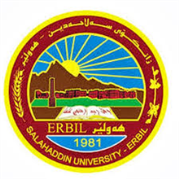 كۆلێژی: زانستبه‌شی: زانستەکانی زەوی و نەوتژمێریاری                                                  فۆرمی سه‌روانه‌ی زێده‌كی مامۆستایان                                      مانگی: نیسانڕۆژ/ كاتژمێر8:30-9:309:30-10:3010:30-11:3011:30-12:3012:30-1:301:30-2:302:30-3:303:30-4:304:30-5:30شەممەیەك شەممەGeochemistry & Mineralogy (B)Geochemistry & Mineralogy (B)Geochemistry & Mineralogy (G)Geochemistry & Mineralogy (G)Geochemistry & Mineralogy (F)Geochemistry & Mineralogy (F)Geochemistry & Mineralogy (C)Geochemistry & Mineralogy (C)دوو شەممەسێ شەممەGeochemistry (A)Geochemistry (A)چوار شەممەGeochemistry (C)Geochemistry (C)Geochemistry (B)Geochemistry (B)پێنج شەممەڕۆژڕۆژڕێكه‌وتتیۆری تیۆری پراكتیكیژمارەی سەروانەڕۆژڕێكه‌وتتیۆری پراكتیكیژمارەی سەروانەشەممەشەممەشەممە6/ 4یەك شەمەیەك شەمەیەك شەمە7/ 48دوو شەمەدوو شەمە1/ 4دوو شەمە8/ 4سێ شەمەسێ شەمە2/ 42سێ شەمە9/ 42چوار شەمەچوار شەمە3/ 44چوار شەمە10/ 44پێنج شەمەپێنج شەمە4/ 4پێنج شەمە11/ 4 سه‌رپه‌رشتی پرۆژه‌ی ده‌رچونسه‌رپه‌رشتی پرۆژه‌ی ده‌رچونسه‌رپه‌رشتی پرۆژه‌ی ده‌رچونسه‌رپه‌رشتی پرۆژه‌ی ده‌رچونسه‌رپه‌رشتی پرۆژه‌ی ده‌رچونكۆى كاتژمێره‌كانكۆى كاتژمێره‌كانكۆى كاتژمێره‌كان66كۆى كاتژمێره‌كانكۆى كاتژمێره‌كان1414ڕۆژڕۆژڕێكه‌وتتیۆری تیۆری پراكتیكیژمارەی سەروانەڕۆژڕێكه‌وتتیۆری پراكتیكیژمارەی سەروانەشەممەشەممە13/ 4شەممە20/ 4یەك شەمەیەك شەمە14/ 48یەك شەمە21/ 48دوو شەمەدوو شەمە15/ 4دوو شەمە22/ 4سێ شەمەسێ شەمە16/ 42سێ شەمە23/ 42چوار شەمەچوار شەمە17/ 44چوار شەمە24/ 44پێنج شەمەپێنج شەمە18/ 4پێنج شەمە25/ 4سه‌رپه‌رشتی پرۆژه‌ی ده‌رچونسه‌رپه‌رشتی پرۆژه‌ی ده‌رچونسه‌رپه‌رشتی پرۆژه‌ی ده‌رچونسه‌رپه‌رشتی پرۆژه‌ی ده‌رچونسه‌رپه‌رشتی پرۆژه‌ی ده‌رچونكۆى كاتژمێره‌كانكۆى كاتژمێره‌كانكۆى كاتژمێره‌كان1414كۆى كاتژمێره‌كانكۆى كاتژمێره‌كان1414ڕۆژڕێكه‌وتتیۆری پراكتیكیژمارەی سەروانەناوی مامۆستا: ریژین کمال مصطفینازناوی زانستی: مامۆستای یاریدەدەربەشوانەى ياسايى: 12بەشوانەی هەمواركراو:14ته‌مه‌ن: 32كۆی سەروانە:هۆكاری دابه‌زینی نیساب:ناوی مامۆستا: ریژین کمال مصطفینازناوی زانستی: مامۆستای یاریدەدەربەشوانەى ياسايى: 12بەشوانەی هەمواركراو:14ته‌مه‌ن: 32كۆی سەروانە:هۆكاری دابه‌زینی نیساب:ناوی مامۆستا: ریژین کمال مصطفینازناوی زانستی: مامۆستای یاریدەدەربەشوانەى ياسايى: 12بەشوانەی هەمواركراو:14ته‌مه‌ن: 32كۆی سەروانە:هۆكاری دابه‌زینی نیساب:ناوی مامۆستا: ریژین کمال مصطفینازناوی زانستی: مامۆستای یاریدەدەربەشوانەى ياسايى: 12بەشوانەی هەمواركراو:14ته‌مه‌ن: 32كۆی سەروانە:هۆكاری دابه‌زینی نیساب:ناوی مامۆستا: ریژین کمال مصطفینازناوی زانستی: مامۆستای یاریدەدەربەشوانەى ياسايى: 12بەشوانەی هەمواركراو:14ته‌مه‌ن: 32كۆی سەروانە:هۆكاری دابه‌زینی نیساب:ناوی مامۆستا: ریژین کمال مصطفینازناوی زانستی: مامۆستای یاریدەدەربەشوانەى ياسايى: 12بەشوانەی هەمواركراو:14ته‌مه‌ن: 32كۆی سەروانە:هۆكاری دابه‌زینی نیساب:ناوی مامۆستا: ریژین کمال مصطفینازناوی زانستی: مامۆستای یاریدەدەربەشوانەى ياسايى: 12بەشوانەی هەمواركراو:14ته‌مه‌ن: 32كۆی سەروانە:هۆكاری دابه‌زینی نیساب:شەممە27/ 4ناوی مامۆستا: ریژین کمال مصطفینازناوی زانستی: مامۆستای یاریدەدەربەشوانەى ياسايى: 12بەشوانەی هەمواركراو:14ته‌مه‌ن: 32كۆی سەروانە:هۆكاری دابه‌زینی نیساب:ناوی مامۆستا: ریژین کمال مصطفینازناوی زانستی: مامۆستای یاریدەدەربەشوانەى ياسايى: 12بەشوانەی هەمواركراو:14ته‌مه‌ن: 32كۆی سەروانە:هۆكاری دابه‌زینی نیساب:ناوی مامۆستا: ریژین کمال مصطفینازناوی زانستی: مامۆستای یاریدەدەربەشوانەى ياسايى: 12بەشوانەی هەمواركراو:14ته‌مه‌ن: 32كۆی سەروانە:هۆكاری دابه‌زینی نیساب:ناوی مامۆستا: ریژین کمال مصطفینازناوی زانستی: مامۆستای یاریدەدەربەشوانەى ياسايى: 12بەشوانەی هەمواركراو:14ته‌مه‌ن: 32كۆی سەروانە:هۆكاری دابه‌زینی نیساب:ناوی مامۆستا: ریژین کمال مصطفینازناوی زانستی: مامۆستای یاریدەدەربەشوانەى ياسايى: 12بەشوانەی هەمواركراو:14ته‌مه‌ن: 32كۆی سەروانە:هۆكاری دابه‌زینی نیساب:ناوی مامۆستا: ریژین کمال مصطفینازناوی زانستی: مامۆستای یاریدەدەربەشوانەى ياسايى: 12بەشوانەی هەمواركراو:14ته‌مه‌ن: 32كۆی سەروانە:هۆكاری دابه‌زینی نیساب:ناوی مامۆستا: ریژین کمال مصطفینازناوی زانستی: مامۆستای یاریدەدەربەشوانەى ياسايى: 12بەشوانەی هەمواركراو:14ته‌مه‌ن: 32كۆی سەروانە:هۆكاری دابه‌زینی نیساب:یەك شەمە28/ 48ناوی مامۆستا: ریژین کمال مصطفینازناوی زانستی: مامۆستای یاریدەدەربەشوانەى ياسايى: 12بەشوانەی هەمواركراو:14ته‌مه‌ن: 32كۆی سەروانە:هۆكاری دابه‌زینی نیساب:ناوی مامۆستا: ریژین کمال مصطفینازناوی زانستی: مامۆستای یاریدەدەربەشوانەى ياسايى: 12بەشوانەی هەمواركراو:14ته‌مه‌ن: 32كۆی سەروانە:هۆكاری دابه‌زینی نیساب:ناوی مامۆستا: ریژین کمال مصطفینازناوی زانستی: مامۆستای یاریدەدەربەشوانەى ياسايى: 12بەشوانەی هەمواركراو:14ته‌مه‌ن: 32كۆی سەروانە:هۆكاری دابه‌زینی نیساب:ناوی مامۆستا: ریژین کمال مصطفینازناوی زانستی: مامۆستای یاریدەدەربەشوانەى ياسايى: 12بەشوانەی هەمواركراو:14ته‌مه‌ن: 32كۆی سەروانە:هۆكاری دابه‌زینی نیساب:ناوی مامۆستا: ریژین کمال مصطفینازناوی زانستی: مامۆستای یاریدەدەربەشوانەى ياسايى: 12بەشوانەی هەمواركراو:14ته‌مه‌ن: 32كۆی سەروانە:هۆكاری دابه‌زینی نیساب:ناوی مامۆستا: ریژین کمال مصطفینازناوی زانستی: مامۆستای یاریدەدەربەشوانەى ياسايى: 12بەشوانەی هەمواركراو:14ته‌مه‌ن: 32كۆی سەروانە:هۆكاری دابه‌زینی نیساب:ناوی مامۆستا: ریژین کمال مصطفینازناوی زانستی: مامۆستای یاریدەدەربەشوانەى ياسايى: 12بەشوانەی هەمواركراو:14ته‌مه‌ن: 32كۆی سەروانە:هۆكاری دابه‌زینی نیساب:دوو شەمە29/ 4ناوی مامۆستا: ریژین کمال مصطفینازناوی زانستی: مامۆستای یاریدەدەربەشوانەى ياسايى: 12بەشوانەی هەمواركراو:14ته‌مه‌ن: 32كۆی سەروانە:هۆكاری دابه‌زینی نیساب:ناوی مامۆستا: ریژین کمال مصطفینازناوی زانستی: مامۆستای یاریدەدەربەشوانەى ياسايى: 12بەشوانەی هەمواركراو:14ته‌مه‌ن: 32كۆی سەروانە:هۆكاری دابه‌زینی نیساب:ناوی مامۆستا: ریژین کمال مصطفینازناوی زانستی: مامۆستای یاریدەدەربەشوانەى ياسايى: 12بەشوانەی هەمواركراو:14ته‌مه‌ن: 32كۆی سەروانە:هۆكاری دابه‌زینی نیساب:ناوی مامۆستا: ریژین کمال مصطفینازناوی زانستی: مامۆستای یاریدەدەربەشوانەى ياسايى: 12بەشوانەی هەمواركراو:14ته‌مه‌ن: 32كۆی سەروانە:هۆكاری دابه‌زینی نیساب:ناوی مامۆستا: ریژین کمال مصطفینازناوی زانستی: مامۆستای یاریدەدەربەشوانەى ياسايى: 12بەشوانەی هەمواركراو:14ته‌مه‌ن: 32كۆی سەروانە:هۆكاری دابه‌زینی نیساب:ناوی مامۆستا: ریژین کمال مصطفینازناوی زانستی: مامۆستای یاریدەدەربەشوانەى ياسايى: 12بەشوانەی هەمواركراو:14ته‌مه‌ن: 32كۆی سەروانە:هۆكاری دابه‌زینی نیساب:ناوی مامۆستا: ریژین کمال مصطفینازناوی زانستی: مامۆستای یاریدەدەربەشوانەى ياسايى: 12بەشوانەی هەمواركراو:14ته‌مه‌ن: 32كۆی سەروانە:هۆكاری دابه‌زینی نیساب:سێ شەمە30/ 42ناوی مامۆستا: ریژین کمال مصطفینازناوی زانستی: مامۆستای یاریدەدەربەشوانەى ياسايى: 12بەشوانەی هەمواركراو:14ته‌مه‌ن: 32كۆی سەروانە:هۆكاری دابه‌زینی نیساب:ناوی مامۆستا: ریژین کمال مصطفینازناوی زانستی: مامۆستای یاریدەدەربەشوانەى ياسايى: 12بەشوانەی هەمواركراو:14ته‌مه‌ن: 32كۆی سەروانە:هۆكاری دابه‌زینی نیساب:ناوی مامۆستا: ریژین کمال مصطفینازناوی زانستی: مامۆستای یاریدەدەربەشوانەى ياسايى: 12بەشوانەی هەمواركراو:14ته‌مه‌ن: 32كۆی سەروانە:هۆكاری دابه‌زینی نیساب:ناوی مامۆستا: ریژین کمال مصطفینازناوی زانستی: مامۆستای یاریدەدەربەشوانەى ياسايى: 12بەشوانەی هەمواركراو:14ته‌مه‌ن: 32كۆی سەروانە:هۆكاری دابه‌زینی نیساب:ناوی مامۆستا: ریژین کمال مصطفینازناوی زانستی: مامۆستای یاریدەدەربەشوانەى ياسايى: 12بەشوانەی هەمواركراو:14ته‌مه‌ن: 32كۆی سەروانە:هۆكاری دابه‌زینی نیساب:ناوی مامۆستا: ریژین کمال مصطفینازناوی زانستی: مامۆستای یاریدەدەربەشوانەى ياسايى: 12بەشوانەی هەمواركراو:14ته‌مه‌ن: 32كۆی سەروانە:هۆكاری دابه‌زینی نیساب:ناوی مامۆستا: ریژین کمال مصطفینازناوی زانستی: مامۆستای یاریدەدەربەشوانەى ياسايى: 12بەشوانەی هەمواركراو:14ته‌مه‌ن: 32كۆی سەروانە:هۆكاری دابه‌زینی نیساب:چوار شەمە4ناوی مامۆستا: ریژین کمال مصطفینازناوی زانستی: مامۆستای یاریدەدەربەشوانەى ياسايى: 12بەشوانەی هەمواركراو:14ته‌مه‌ن: 32كۆی سەروانە:هۆكاری دابه‌زینی نیساب:ناوی مامۆستا: ریژین کمال مصطفینازناوی زانستی: مامۆستای یاریدەدەربەشوانەى ياسايى: 12بەشوانەی هەمواركراو:14ته‌مه‌ن: 32كۆی سەروانە:هۆكاری دابه‌زینی نیساب:ناوی مامۆستا: ریژین کمال مصطفینازناوی زانستی: مامۆستای یاریدەدەربەشوانەى ياسايى: 12بەشوانەی هەمواركراو:14ته‌مه‌ن: 32كۆی سەروانە:هۆكاری دابه‌زینی نیساب:ناوی مامۆستا: ریژین کمال مصطفینازناوی زانستی: مامۆستای یاریدەدەربەشوانەى ياسايى: 12بەشوانەی هەمواركراو:14ته‌مه‌ن: 32كۆی سەروانە:هۆكاری دابه‌زینی نیساب:ناوی مامۆستا: ریژین کمال مصطفینازناوی زانستی: مامۆستای یاریدەدەربەشوانەى ياسايى: 12بەشوانەی هەمواركراو:14ته‌مه‌ن: 32كۆی سەروانە:هۆكاری دابه‌زینی نیساب:ناوی مامۆستا: ریژین کمال مصطفینازناوی زانستی: مامۆستای یاریدەدەربەشوانەى ياسايى: 12بەشوانەی هەمواركراو:14ته‌مه‌ن: 32كۆی سەروانە:هۆكاری دابه‌زینی نیساب:ناوی مامۆستا: ریژین کمال مصطفینازناوی زانستی: مامۆستای یاریدەدەربەشوانەى ياسايى: 12بەشوانەی هەمواركراو:14ته‌مه‌ن: 32كۆی سەروانە:هۆكاری دابه‌زینی نیساب:پێنج شەمەناوی مامۆستا: ریژین کمال مصطفینازناوی زانستی: مامۆستای یاریدەدەربەشوانەى ياسايى: 12بەشوانەی هەمواركراو:14ته‌مه‌ن: 32كۆی سەروانە:هۆكاری دابه‌زینی نیساب:ناوی مامۆستا: ریژین کمال مصطفینازناوی زانستی: مامۆستای یاریدەدەربەشوانەى ياسايى: 12بەشوانەی هەمواركراو:14ته‌مه‌ن: 32كۆی سەروانە:هۆكاری دابه‌زینی نیساب:ناوی مامۆستا: ریژین کمال مصطفینازناوی زانستی: مامۆستای یاریدەدەربەشوانەى ياسايى: 12بەشوانەی هەمواركراو:14ته‌مه‌ن: 32كۆی سەروانە:هۆكاری دابه‌زینی نیساب:ناوی مامۆستا: ریژین کمال مصطفینازناوی زانستی: مامۆستای یاریدەدەربەشوانەى ياسايى: 12بەشوانەی هەمواركراو:14ته‌مه‌ن: 32كۆی سەروانە:هۆكاری دابه‌زینی نیساب:ناوی مامۆستا: ریژین کمال مصطفینازناوی زانستی: مامۆستای یاریدەدەربەشوانەى ياسايى: 12بەشوانەی هەمواركراو:14ته‌مه‌ن: 32كۆی سەروانە:هۆكاری دابه‌زینی نیساب:ناوی مامۆستا: ریژین کمال مصطفینازناوی زانستی: مامۆستای یاریدەدەربەشوانەى ياسايى: 12بەشوانەی هەمواركراو:14ته‌مه‌ن: 32كۆی سەروانە:هۆكاری دابه‌زینی نیساب:ناوی مامۆستا: ریژین کمال مصطفینازناوی زانستی: مامۆستای یاریدەدەربەشوانەى ياسايى: 12بەشوانەی هەمواركراو:14ته‌مه‌ن: 32كۆی سەروانە:هۆكاری دابه‌زینی نیساب:سه‌رپه‌رشتی پرۆژه‌ی ده‌رچونسه‌رپه‌رشتی پرۆژه‌ی ده‌رچونناوی مامۆستا: ریژین کمال مصطفینازناوی زانستی: مامۆستای یاریدەدەربەشوانەى ياسايى: 12بەشوانەی هەمواركراو:14ته‌مه‌ن: 32كۆی سەروانە:هۆكاری دابه‌زینی نیساب:ناوی مامۆستا: ریژین کمال مصطفینازناوی زانستی: مامۆستای یاریدەدەربەشوانەى ياسايى: 12بەشوانەی هەمواركراو:14ته‌مه‌ن: 32كۆی سەروانە:هۆكاری دابه‌زینی نیساب:ناوی مامۆستا: ریژین کمال مصطفینازناوی زانستی: مامۆستای یاریدەدەربەشوانەى ياسايى: 12بەشوانەی هەمواركراو:14ته‌مه‌ن: 32كۆی سەروانە:هۆكاری دابه‌زینی نیساب:ناوی مامۆستا: ریژین کمال مصطفینازناوی زانستی: مامۆستای یاریدەدەربەشوانەى ياسايى: 12بەشوانەی هەمواركراو:14ته‌مه‌ن: 32كۆی سەروانە:هۆكاری دابه‌زینی نیساب:ناوی مامۆستا: ریژین کمال مصطفینازناوی زانستی: مامۆستای یاریدەدەربەشوانەى ياسايى: 12بەشوانەی هەمواركراو:14ته‌مه‌ن: 32كۆی سەروانە:هۆكاری دابه‌زینی نیساب:ناوی مامۆستا: ریژین کمال مصطفینازناوی زانستی: مامۆستای یاریدەدەربەشوانەى ياسايى: 12بەشوانەی هەمواركراو:14ته‌مه‌ن: 32كۆی سەروانە:هۆكاری دابه‌زینی نیساب:ناوی مامۆستا: ریژین کمال مصطفینازناوی زانستی: مامۆستای یاریدەدەربەشوانەى ياسايى: 12بەشوانەی هەمواركراو:14ته‌مه‌ن: 32كۆی سەروانە:هۆكاری دابه‌زینی نیساب:كۆى كاتژمێره‌كانكۆى كاتژمێره‌كان1414كاتژمێر	XXX    دینار    دینارواژۆی مامۆستاسەرۆكی بەشڕاگری كۆلیژ